Elara, kastrierte KatzeGeb. ca. Mai 2022Elara wurde zusammen mit ihren Brüdern Jupiter und Pollux gefunden.Elara ist eine Prinzessin, einerseits spielt sie gerne mit ihren Brüdern und mit allem, was sich bewegt. Sie löst gerne Intelligenzspiele, in denen ihr Futter versteckt ist. Andererseits möchte sie nicht gestört werden, wenn sie sich für ein Schläfchen zurückgezogen hat. Elara ist sehr menschenbezogen, anhänglich, sie liebt es, gekrault zu werden, und sie genießt das Kontaktliegen auf dem Sofa. Sie möchte aber selbst entscheiden und gefragt werden, ob sie hochgehoben werden darf. Mag sie es nicht, protestiert sie mit Gemurre.Elara fürchtet sich immer noch ein wenig vor dem Staubsauger und erschrickt bei lauten Geräuschen. Nachts ist sie ruhig, sie liebt Höhlen und kuschelige Plätze. Sie klettert auf das Sofa und in niedrige Höhlen im Kratzbaum.Elara ist an den Transport in einer Umhängetasche gewöhnt. Allerdings war sie noch nicht viel draußen und erschreckt sich leicht, wenn man mit ihr das Haus verlässt.Elara wünscht sich ein zu Hause bei Menschen, die viel Zeit und Geduld für sie haben. Da sie nie allein war, sollte sie nicht lange allein bleiben müssen. Am besten wäre eine Vermittlung zusammen mit einem ihrer Brüder. Sie sind aneinander gewöhnt und verstehen sich. Gesunde Katzen haben Schwierigkeiten, die unkoordinierten Bewegungen der ataktischen Katzen zu verstehen und reagieren verunsichert oder ablehnend. Daher sollte Elara nicht zu einer gesunden Katze vermittelt werden, die keine ataktischen Katzen kennt. Elara ist durch ihre Ataxie behindert und darf auf keinen Fall unbeaufsichtigt ins Freie. Sie kann nicht schnell laufen, aber sie versteckt sich, wenn sie sich erschreckt und kann sich dann verlaufen. Die Wohnung muss unbedingt sicher gestaltet werden. Die Wohnung darf keine offenen Treppen haben. Alle Gegenstände, die umfallen können, wenn Elara dagegen stößt, müssen entfernt werden.Besonderheiten:AtaxieElara mag am liebsten Trockenfutter. Sie bekommt Futter für Magen-Darm-sensible Katzen, nascht aber auch am Futter für gesunde Katzen. Feuchtfutter verträgt sie ebenfalls, allerdings sollte dies kein Rindfleisch enthalten, da sie das Fett nicht gut verdauen kann.Trinkt ausreichend aus dem Wassernapf.Die Katzentoilette sollte ein Dach haben und groß genug sein, da Elara die Toilette liegend nutzt. Es muss genügend Streu darin sein, damit sie beim Aufstehen nicht in Kot oder Urin gerät. Die Klappe der Katzentoilette muss entfernt werden, da Elara sie nicht öffnen kann. Elara scharrt sehr energisch und wirft manchmal die Streu in hohem Bogen aus der Toilette. Insgesamt ist sie normal sauber.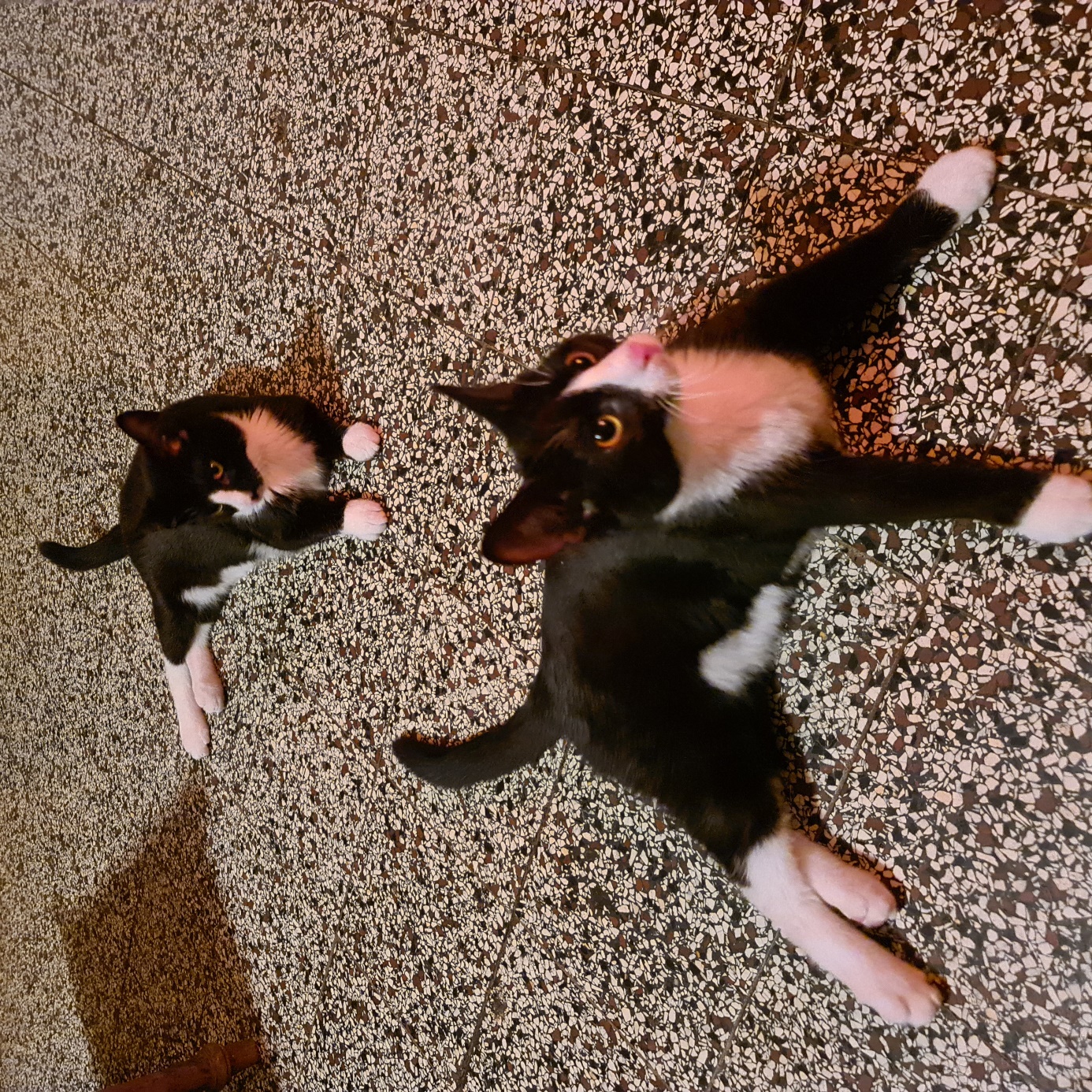 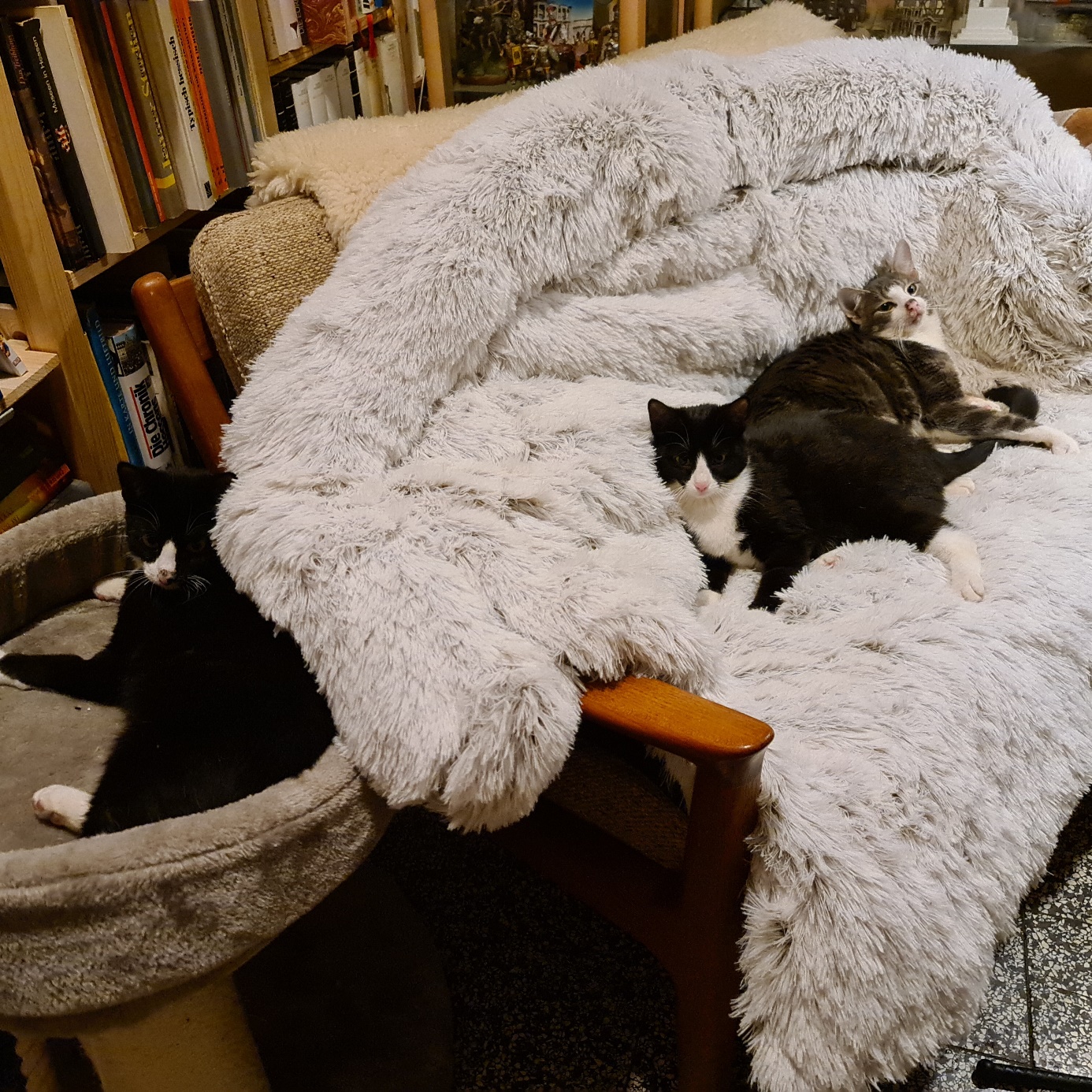 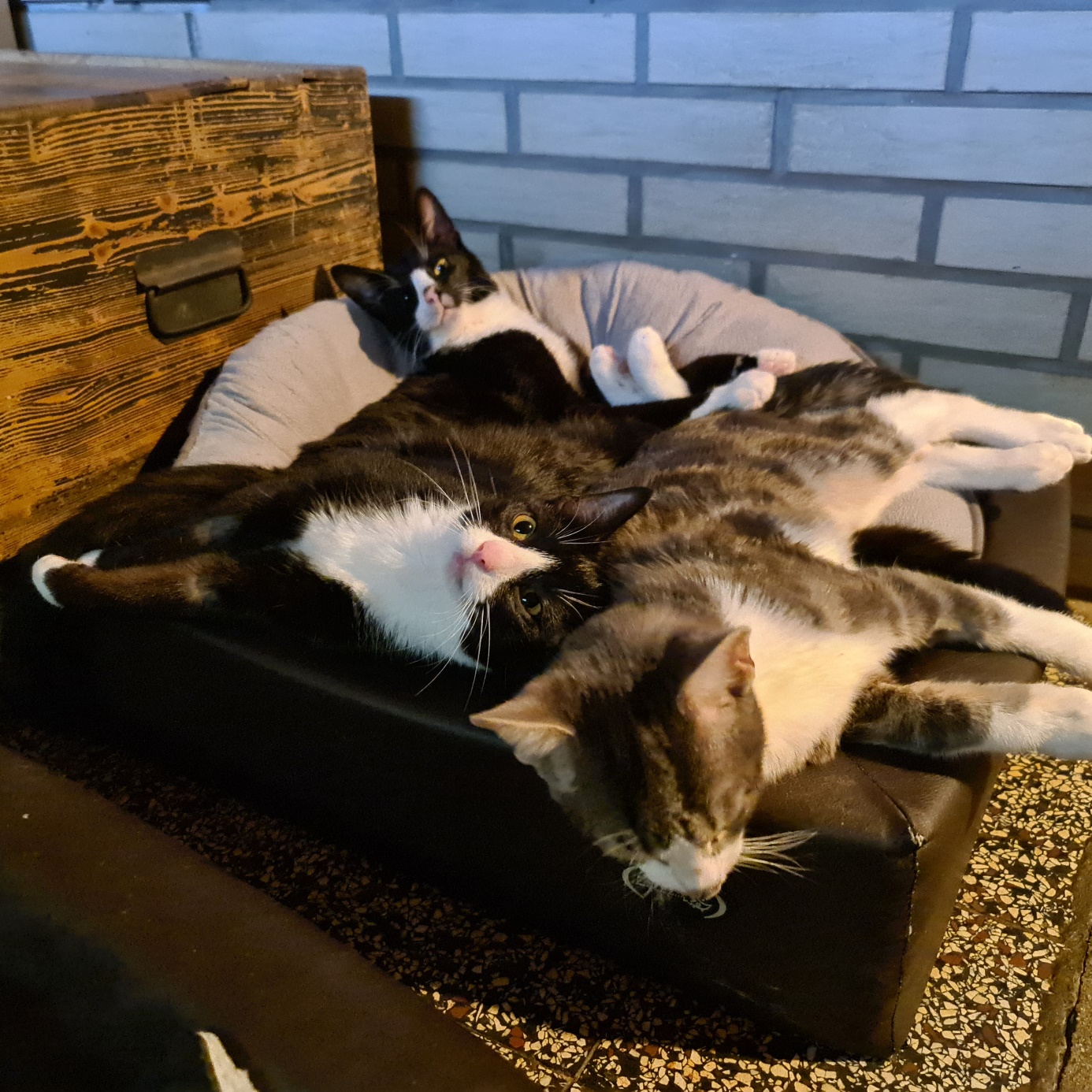 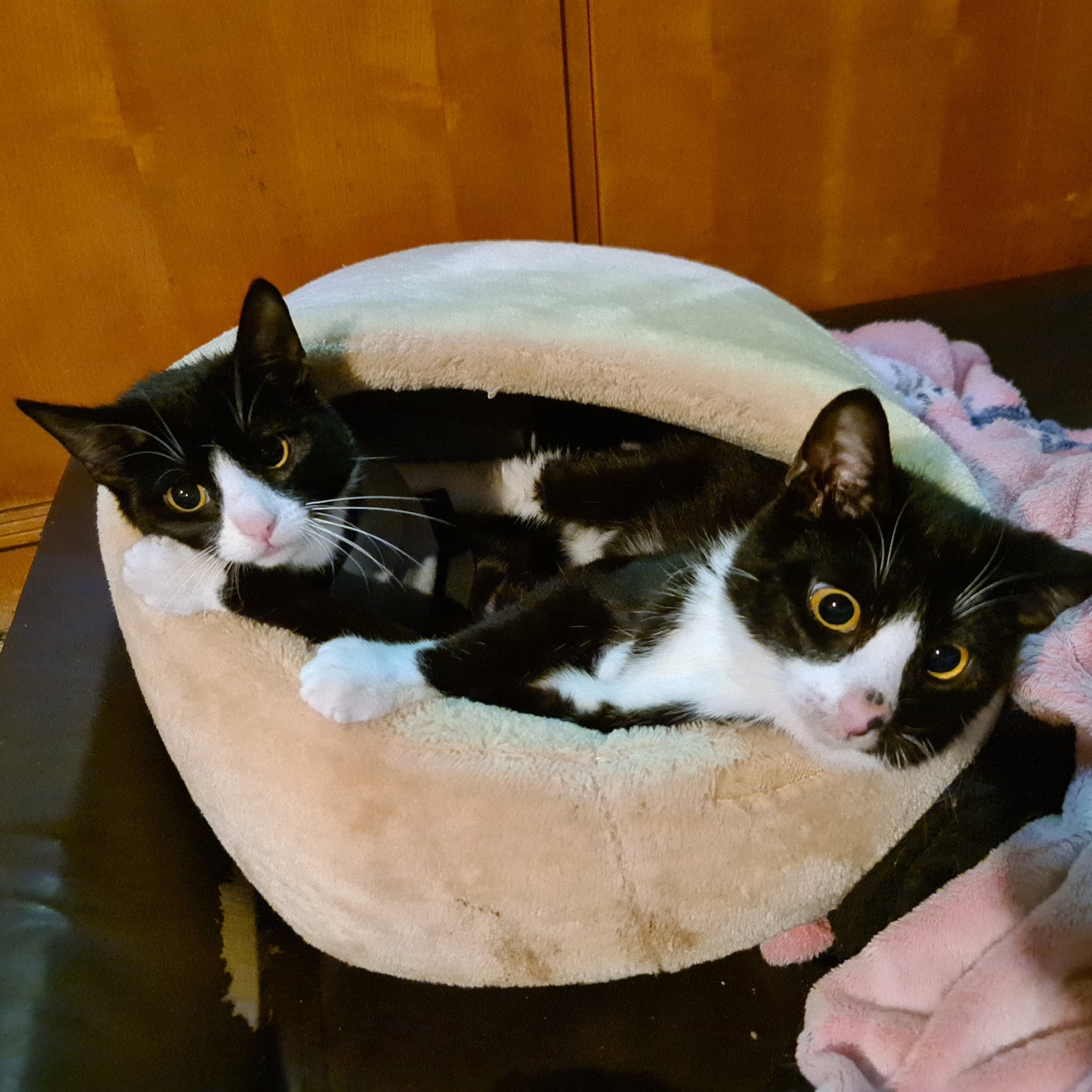 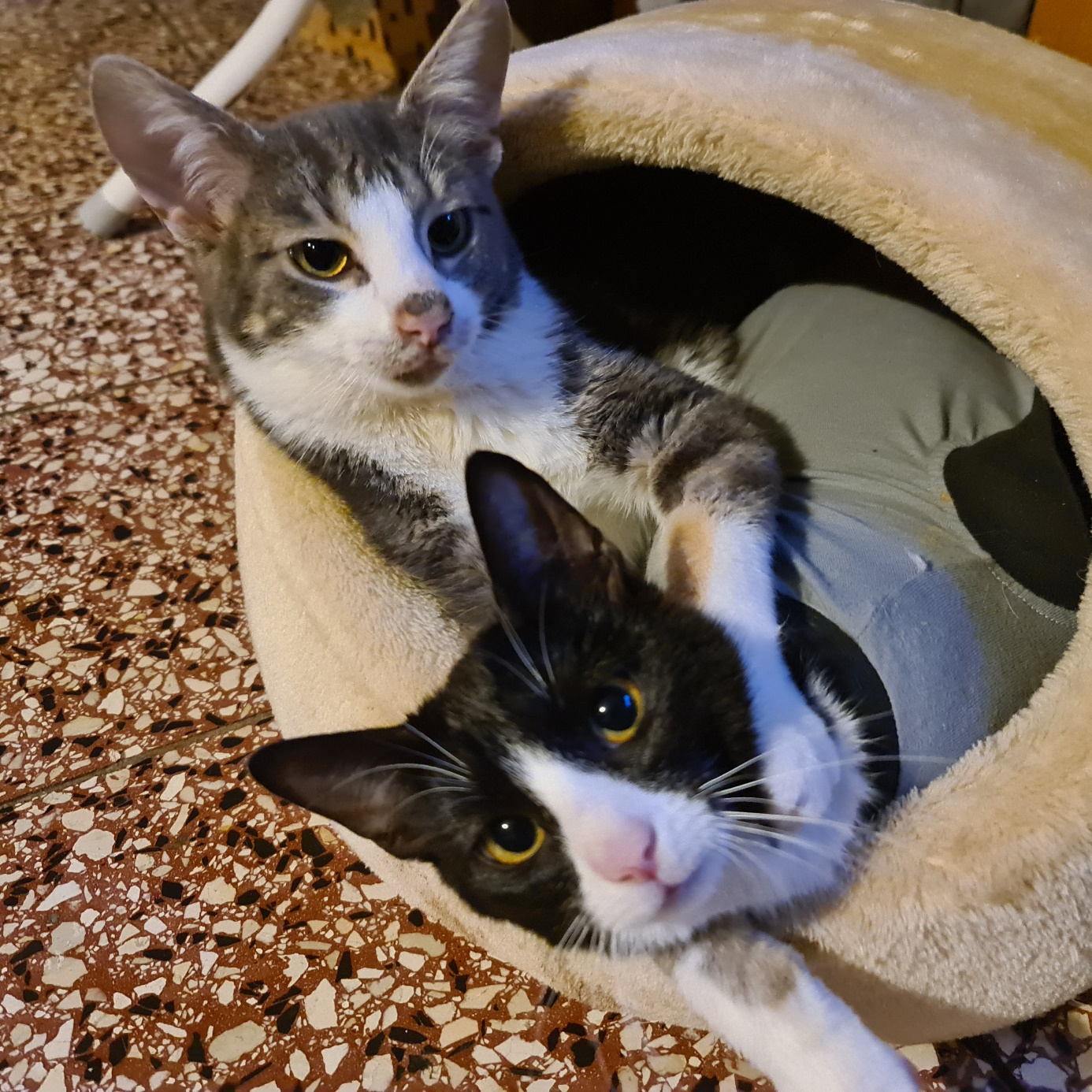 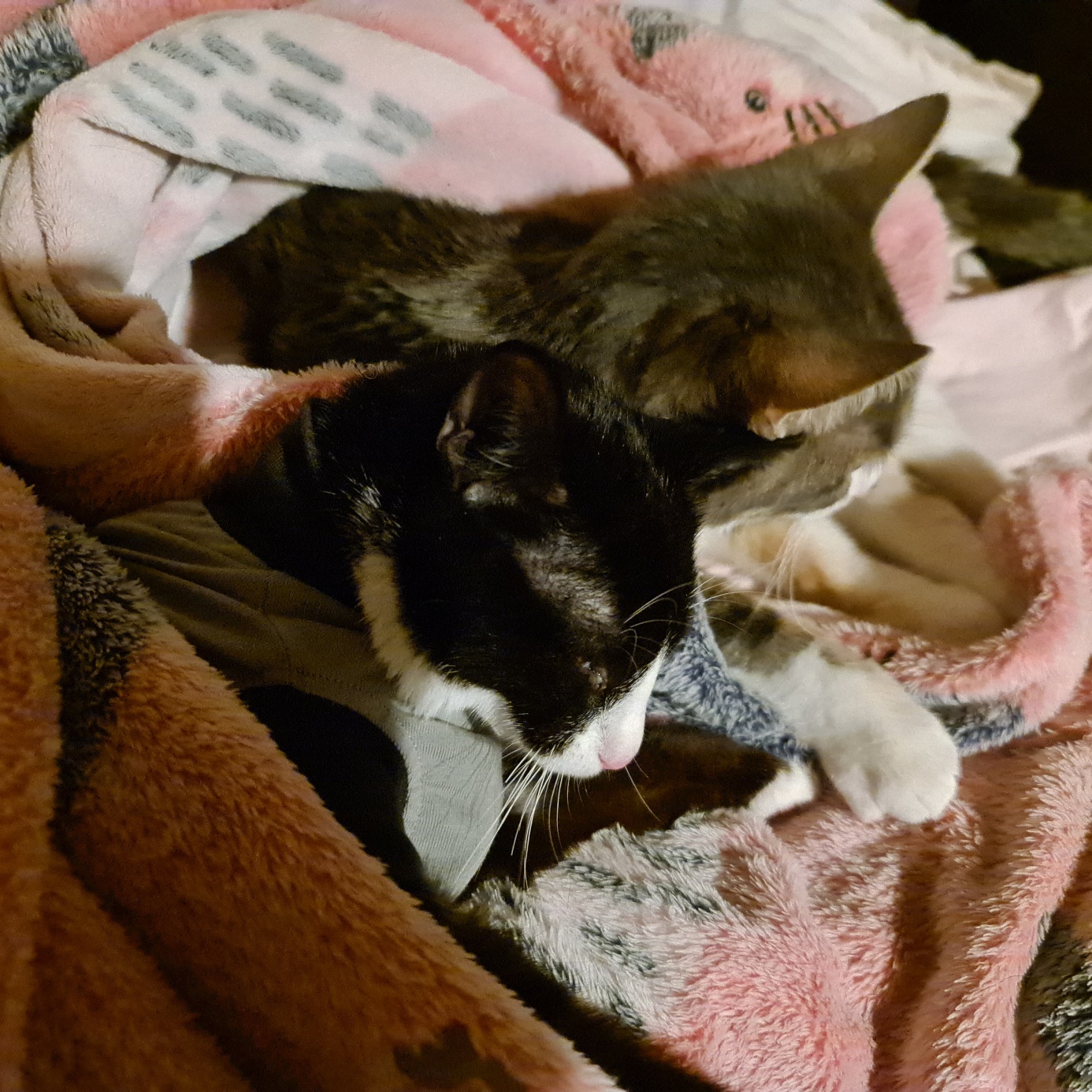 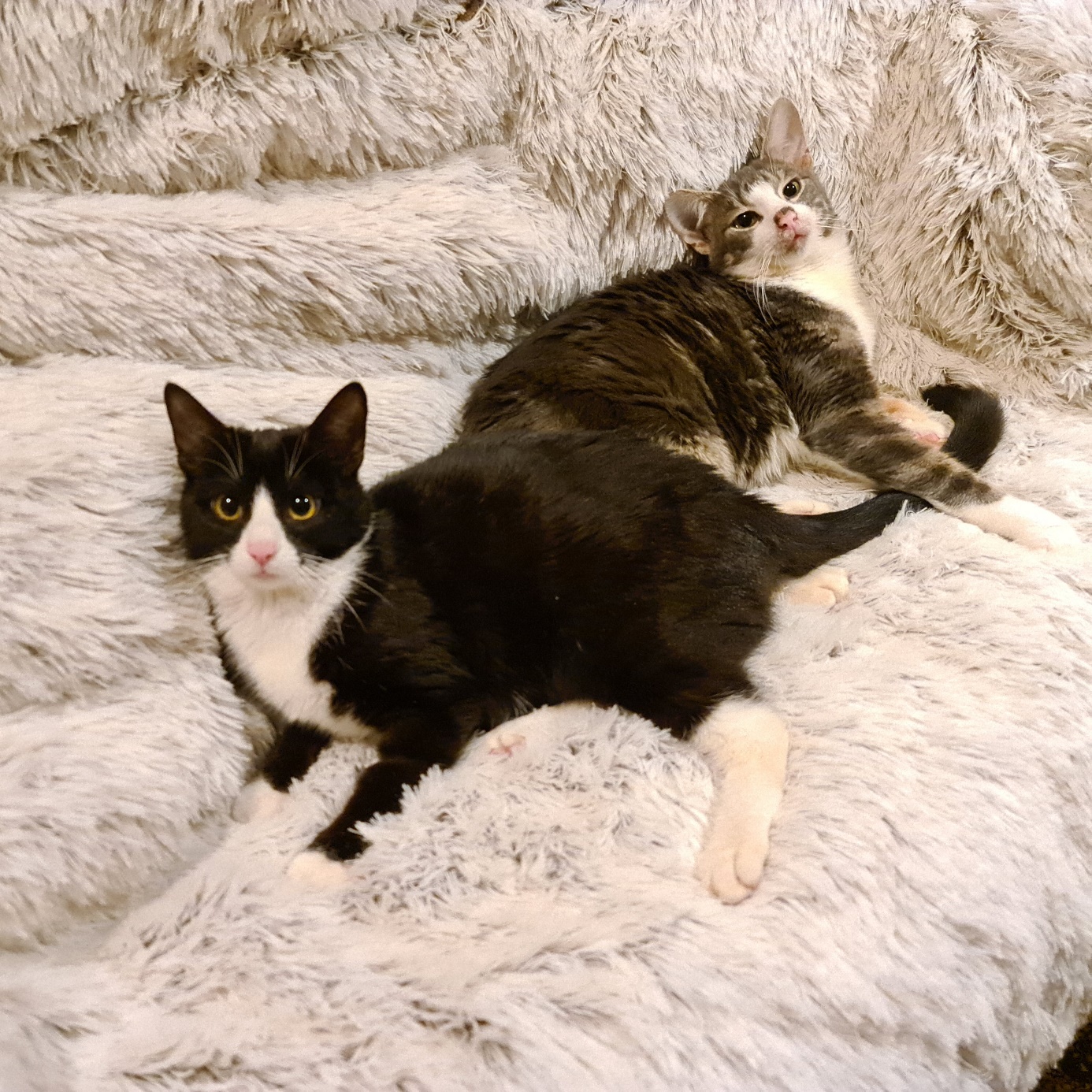 